87,5 -100% odl (5)					Ime in priimek: ________________________________________75 –87,0% pd (4)62,5-74,5% db (3)					Razred: ______________________________________________50 -62,0 zd (2)					Datum: _______________________________________________Preverjanje vaj: MIKROSKOPIRANJE, AKTIVNOST CELIČNE MEMBRANE in                          RAZMERJE MED DIFUZIJO IN VELIKOSTJO CELICE) Poimenujte s številkami označene dele mikroskopa. (2t)	1: _____________________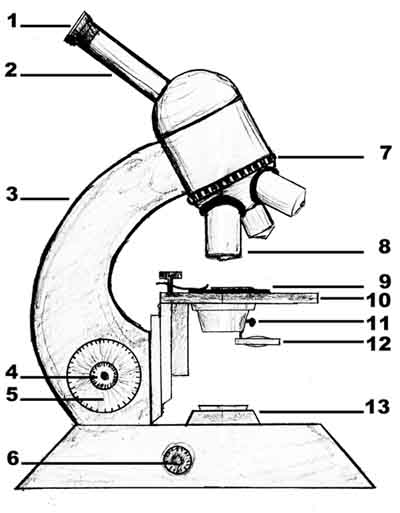 	4: _____________________	7: _____________________	13: ____________________b) Na skici obkrožite ustrezne številke, ki prikazujejo optične dele mikroskopa  in jih poimenujte! (1t)2. Za izdelavo mokrega preparata potrebujemo dve stekelci. Večje imenujemo _________________ steklo, manjše pa ___________________________ steklo. (1t)3. Mikroskopiramo pri srednji povečavi, sliko dobimo, potem pa preidemo na veliko povečavo. Slike ne dobimo. Kaj naredimo? (1t)a) sliko izostrimo z makrometerskim vijakomb) z lamelno zaslonko povečamo osvetlitevc) s premikanjem mikroskopa poiščemo slikod) revolver zavrtimo na še večjo povečavo4. Pri mikroskopiranju ste uporabili okular z 8x povečavo in objektiv z 40x povečavo. Kolikokrat je bila povečana slika, ki ste jo opazovali? (1t)) Na fotografiji s puščico označite in poimenujte vse strukture, ki jih vidimo. (2t) 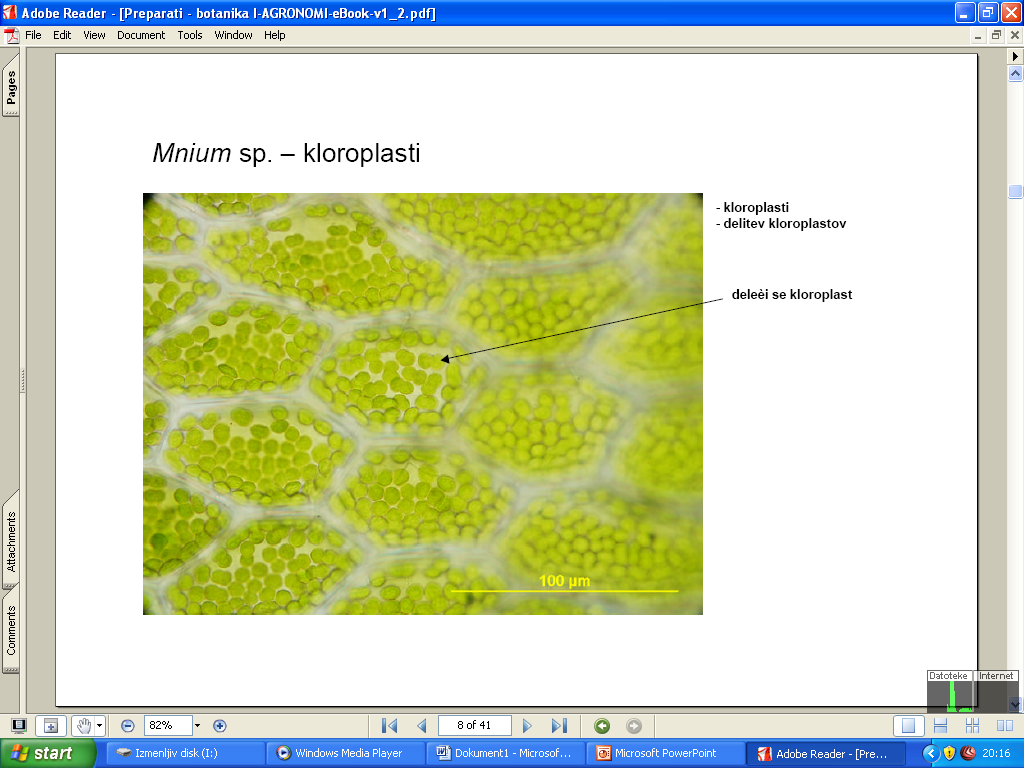 b) Fotografija je narejena pri 400x povečavi. Če je pri tej povečavi je premer vidnega polja , koliko mikrometrov je dolga celica A na fotografiji? (1t)c) Katere celične strukture sploh lahko vidimo s svetlobnim mikroskopom v rastlinski celici? (2t)6. V katero smer (A, B, C ali D) moramo pri mikroskopiranju premakniti preparat, da bo objekt v sredini vidnega polja? (1t)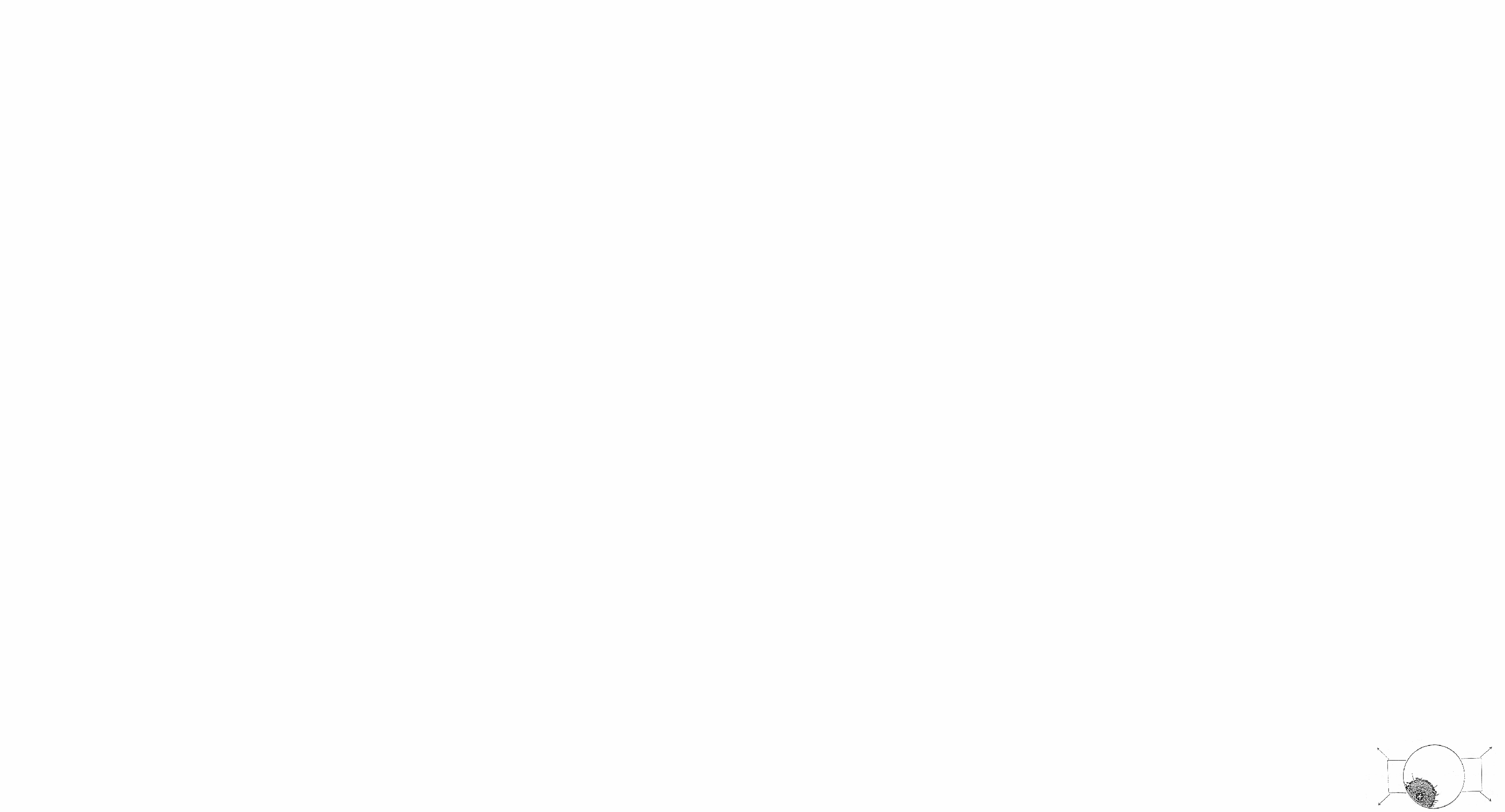 8. ) Prikazane celice smo iz vodovodne vode prenesli v destilirano vodo. Kaj se je z njimi zgodilo v tej raztopini? (1t)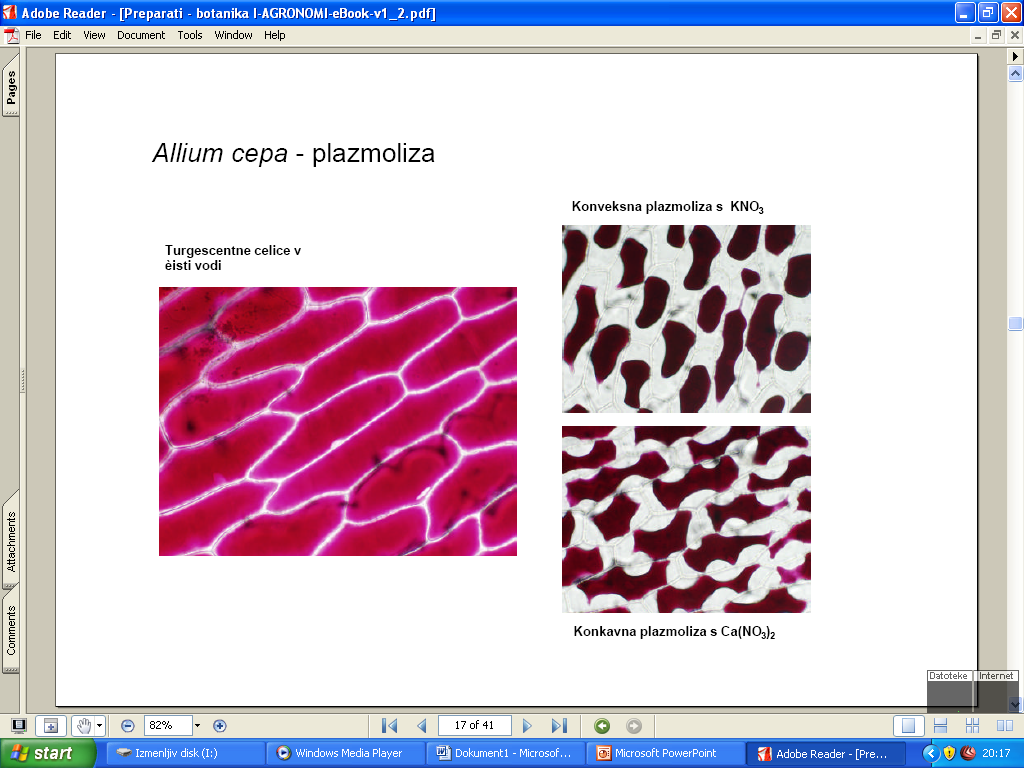 b) Narišite kako bi izgledale iste celice, če bi jih dali v 10% raztopino soli. (1t)c) Označite vse strukture na svoji skici. (2t)9. Zakaj se je pri agarskih kockah, ki smo jih namakali v časi, pojavila vijolična barva? (1t)10. Kakšno je razmerje med površino in volumnom pri kocki katere stranica je dolga ? (1t)11. Katere od pri vaji uporabljeni kocki, je z difuzijo dobila največ snovi? (1t)12. Katera od kock uporabljeni pri vaji bi z difuzijo v najkrajšem času zapolnila svojo notranjost? (1t)13. Celice z enakim volumnom imajo lahko različno veliko površino. Razložite na kakšen način je to mogoče doseči, narišite dve celici z enakim volumnom in različno površino ter označite tisto celico, ki ima ugodnejše razmerje med P in V. (2t)